Job Description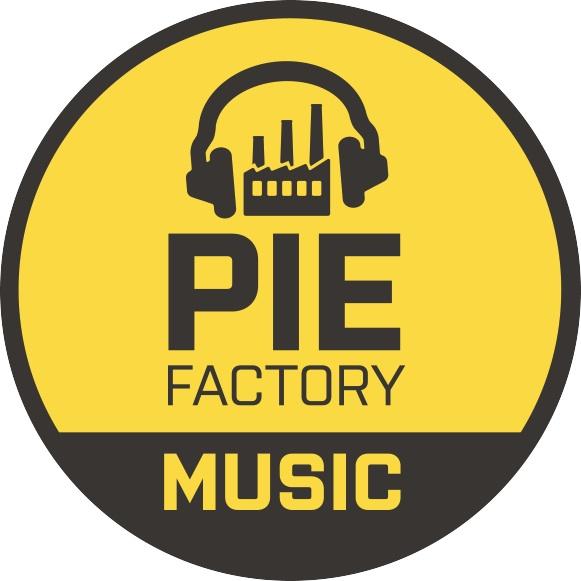 
Job Title: Youth WorkerResponsible to: Programme Manager (Youth Work)
Salary: £20,000 - £21,500 depending on experience
Location: Various locations across Thanet and DoverHours: 37 hours per week (including 3 evenings per week and some weekend work)Contract Type: Fixed Term until 31st October 2022Background and Job Purpose:The Organisation	Pie Factory Music is a youth charity based in Ramsgate who specialise in using music and creative arts to engage and empower young people especially those in challenging circumstances. The Role	Pie Factory Music is seeking a motivated and passionate Youth Worker to join our core team and helping to facilitate the successful delivery of our Youth Work Programme. This role is ideal for someone who is passionate about young people and who wants to make a positive impact in their lives. The role of Youth Worker will involve delivering a range of centre and street-based sessions, working with and supporting young people whilst they engage in positive activities. It will include designing, delivering, and evaluating activities. Key Responsibilities 1. Delivery of sessions(Delivery will involve leading open-access evening sessions, facilitating 1:1 and small group youth support sessions, delivering schools work, street-based and online sessions)To deliver evidence-based activities that contribute to the long-term goal of the Youth Work Programme. To engage with young people attending the sessions and build up positive, professional relationships in order to create a fun and safe environment where young people can socialise and learn. Support young people to achieve positive outcomes such as gaining new skills and increasing their confidence and self-esteem. 2. Youth ParticipationTo support young people to run activities, sessions, community projects and events.3. Planning and ProgrammeTo support the Programme Manager (Youth Work) and Programme Coordinator (Youth Work) in the planning of overarching Youth Work Curriculum and non-term time provision To prepare plans for sessions they lead in line with the overarching youth work curriculum.4. Monitoring, Evaluation and Quality Assurance To evaluate the sessions they lead in line with monitoring and evaluation framework To attend and contribute to regular planning, debriefing and review meetingsEnsure all paperwork for the session is completed including other monitoring 
requirements Ensure all Health & Safety policies and procedures are followed during sessions.5. Resources and EquipmentTo maintain equipment and resources related to the Youth Work Programme. 6. SafeguardingEnsure all Child Protection and Safeguarding policies and procedures are followed during the sessions they lead7. Youth VoiceTo support young people to actively engage in youth voice opportunities8. Youth SupportTo support young people to access a range of other services that may meet their needs, e.g. sexual health services, information, advice and guidance, etc.9. PartnershipsTo be aware of local support agencies for young people and to make referrals and signpost them when relevant. To work alongside partner agencies, attending and feeding into relevant multi-agency meetings to identify and support those young people and areas highlighted as priority need. To advocate on behalf of the young people within the community10. Training and DevelopmentTo attend mandatory training which includes but is not limited to; Youth Work training, First Aid and Safeguarding training. Any other duties, which may reasonably be required by the Programme Manager (Youth Work)
This job description is provided to assist the post holder to know their principal duties. It may be amended from time to time in consultation with you without change to the level of responsibility appropriate to the grading of the post. 
Person Specification 
The person specification is a picture of skills, knowledge, experience and attributes required to carry out the job. It has been used to draw up the advert and will also be used in the short-listing and interview process for this post. 
You should demonstrate on your application form how you meet the following essential criteria. 
Person Specification 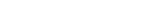 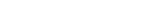 This post is subject to an Enhanced Disclosure Application to the Disclosure and Barring Service. Essential Desirable QualificationsExperience of working with young peopleQualification in Youth WorkSkills and ExperienceExcellent interpersonal and communication skills with young people and staff Ability to work as part of a team to an agreed action plan Ability to support, motivate and encourage challenging young people Ability to handle sensitive issues with tact and diplomacy Ability to develop and hold professional and positive boundaries with young people Good standard of ICT skillsExperience of designing and delivering sessions and activities Interest in and appreciation for the role of creative arts in youth work Experience and skill in creative arts Own vehicle and full UK driving licenseKnowledgeKnowledge and understanding of social issues affecting young people An understanding of the needs of children and young people in challenging circumstances An understanding of the importance of Safeguarding and Data ProtectionAttributesA commitment to equal opportunities An interest in issues concerning the welfare and rights of young people To be available to work flexible hours To be able to work outdoors and participate in street-based work To be creative, proactive, able to use initiative and make sound judgments To be able to work effectively as part of a team An ability to remain calm and maintain a positive outlook whilst working under pressure